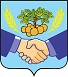           РОССИЙСКАЯ  ФЕДЕРАЦИЯ                   сельское поселение                   НОВОСПАССКИЙ               муниципального района                      Приволжский                 Самарской областиПОСТАНОВЛЕНИЕ  № 99/1от  «02» октября  2023 года«О проведении общественных обсуждений  в сельском поселении Новоспасскиймуниципального района Приволжский Самарской области по вопросу утверждения «Программы профилактики рисков причинения вреда (ущерба) охраняемым законом ценностям, при осуществлении муниципального земельного контроля в границах сельского поселения Новоспасский муниципального района Приволжский       Самарской области на 2024 год».        В соответствии со статьей 44 Федерального закона от 31.07.2020 № 248-ФЗ «О государственном контроле (надзоре) и муниципальном контроле в Российской Федерации», постановлением Правительства Российской Федерации от 25.06.2021 № 990 «Об утверждении Правил разработки и утверждения контрольными (надзорными) органами программы профилактики рисков причинения вреда (ущерба) охраняемым законом ценностям» администрация сельского поселения Новоспасский муниципального района Приволжский Самарской области ПОСТАНОВЛЯЕТ:1. В целях обсуждения вопроса утверждения Программы профилактики рисков причинения вреда (ущерба) охраняемым законом ценностям, при осуществлении муниципального земельного контроля в границах сельского поселения Новоспасский муниципального района Приволжский       Самарской области на 2024 год (далее – Программа или вопрос общественных обсуждений) провести на территории сельского поселения Новоспасский муниципального района Приволжский Самарской области общественные обсуждения. 2. Срок проведения общественных обсуждений составляет 1 месяц (тридцать дней) с 05 октября 2023 года по 03 ноября 2023 года. 3. Обсуждение проекта Программы профилактики рисков причинения вреда (ущерба) охраняемым законом ценностям, при осуществлении муниципального земельного контроля в границах сельского поселения Новоспасский муниципального района Приволжский       Самарской области на 2024 год, а также учет представленных жителями поселения и иными заинтересованными лицами замечаний и предложений по данному проекту осуществляется в соответствии с Порядком организации и проведения публичных слушаний (общественных обсуждений) в сельском поселении Новоспасский  муниципального района Приволжский Самарской области. 4. Органом, уполномоченным на организацию и проведение общественных обсуждений в соответствии с настоящим постановлением, является Администрация сельского поселения Новоспасский муниципального района Приволжский Самарской области. 5. Место проведения общественных обсуждений (место ведения протокола общественных обсуждений) – 445567, Самарская область, Приволжский район, пос. Новоспасский, улица Ленина, д. 2.6. Мероприятие по информированию жителей поселения по вопросу обсуждения проекта Программы профилактики рисков причинения вреда (ущерба) охраняемым законом ценностям, при осуществлении муниципального земельного контроля в границах сельского поселения Новоспасский муниципального района Приволжский       Самарской области на 2023 год состоится:в пос. Новоспасский – 16 октября 2023 г. в 18.00, по адресу: 445567, Самарская область, Приволжский район, пос. Новоспасский, ул. Ленина, д. 2; 7. Назначить лицом, ответственным за ведение протокола общественных обсуждений и протокола мероприятия по информированию жителей сельского поселения Новоспасский муниципального района Приволжский Самарской области по вопросу общественных обсуждений, заведующего отделом администрации сельского поселения Новоспасский Логинову Наталью Вячеславовну.8. Принятие замечаний и предложений по вопросам общественных обсуждений, поступивших от жителей поселения и иных заинтересованных лиц, осуществляется по адресу, указанному в пункте 5 настоящего постановления, в рабочие дни с 08:00 до 17-00 ч. Письменные замечания и предложения участников общественных обсуждений, в том числе направленные ими по почте, подлежат приобщению к протоколу общественных обсуждений с указанием даты представления указанных замечаний и предложений. 9. Прием замечаний и предложений по вопросу общественных обсуждений оканчивается 31 октября 2023 года. 10. Опубликовать настоящее постановление в бюллетене «Вестник сельского поселения Новоспасский» и разместить на официальном сайте администрации сельского поселения Новоспасский. 11. Разместить проект постановления об утверждении муниципальной программы  профилактики рисков причинения вреда (ущерба) охраняемым законом ценностям, при осуществлении муниципального земельного контроля в границах сельского поселения Новоспасский муниципального района Приволжский       Самарской области на 2024 год на официальном сайте администрации сельского поселения Новоспасский муниципального района Приволжский Самарской области в сети Интернет.12. Настоящее постановление вступает в силу со дня его опубликования (обнародования).13. Контроль за исполнением настоящего постановления возложить на заведующую сектором Логинову Наталью Вячеславовну.Глава сельского поселения           Новоспасский	                                                                А.В. Верховцев             РОССИЙСКАЯ ФЕДЕРАЦИЯ                       АДМИНИСТРАЦИЯ                              сельского поселения                      НОВОСПАССКИЙ       муниципального района Приволжский                      Самарская область                                                                 ПОСТАНОВЛЕНИЕ № _____	ПРОЕКТ                от «___» _______ 2023 г. «Об утверждении Программы профилактики рисков причинения вреда (ущерба) охраняемым законом ценностям, при осуществлении муниципальногоземельного контроля в границах сельского поселения Новоспасский муниципального района Приволжский       Самарской области на 2024 год».В соответствии с Федеральным законом от 31.07.2020 года № 248-ФЗ «О государственном контроле (надзоре) и муниципальном контроле в Российской Федерации», Федеральным законом от 06.10.2003 № 131-ФЗ «Об общих принципах организации местного самоуправления в Российской Федерации», Постановлением Правительства РФ от 25.06.2021 г. № 990 «Об утверждении правил разработки и утверждения контрольными (надзорными) органами программы профилактики рисков	причинения	вреда	(ущерба)	охраняемым	законом	ценностям», руководствуясь Уставом сельского поселения Новоспасский муниципального района Приволжский Самарской области     постановляю:1. Утвердить прилагаемую Программу профилактики рисков причинения вреда (ущерба) охраняемым законом ценностям в области муниципального земельного контроля в границах сельского поселения Новоспасский муниципального района Приволжский Самарской области на 2024 год (далее - Программа профилактики рисков) согласно приложению.2. Настоящее Постановление вступает в силу со дня его официального опубликования.3. Разместить	настоящее	Постановление	на	официальном	сайте администрации	сельского поселения Новоспасский муниципального района Приволжский       в	информационно-коммуникационной      сети      «Интернет»      в	разделе      «Контрольно-надзорная деятельность».4.	Контроль исполнения настоящего Постановления оставляю за собой.Глава сельского поселения 	А.В.Верховцев      Новоспасский2Приложение к постановлению администрациисельского поселения Новоспасский                                                                                                       муниципального района ПриволжскийСамарской области от _______________ № ___________Программапрофилактики рисков причинения вреда (ущерба) охраняемым законом ценностям при осуществлении муниципального земельного контроля в границах сельского поселения Новоспасский муниципального района Приволжский       Самарской области на 2024 год.Настоящая программа профилактики рисков причинения вреда (ущерба) охраняемым законом ценностям при осуществлении муниципального земельного контроля	(далее - Программа),	устанавливает	порядок	проведения профилактических мероприятий, направленных на предупреждение причинения вреда (ущерба) охраняемым законом ценностям, соблюдение которых оценивается в рамках      осуществления	муниципального	земельного      контроля      (далее	– муниципальный контроль).1. Анализ текущего состояния осуществления муниципального контроля, описание текущего развития профилактической деятельности, характеристикапроблем, на решение которых направлена ПрограммаОбъектами при осуществлении вида муниципального контроля являются:1) деятельность, действия (бездействие) граждан и организаций, в рамках которых	должны	соблюдаться	обязательные	требования	земельного законодательства, в том числе предъявляемые к гражданам и организациям, осуществляющим деятельность, действия (бездействие);2) земельные участки, которыми граждане и организации владеют и (или) пользуются, к которым земельным законодательством предъявляются обязательные требования.Контролируемыми лицами при осуществлении муниципального контроля являются граждане, в том числе осуществляющие деятельность в качестве индивидуальных предпринимателей, организации, в том числе коммерческих и некоммерческих организаций любых форм собственности и организационно-правовых форм, осуществляющие деятельность на территории сельского поселения Новоспасский муниципального района Приволжский  Самарской области.Главной задачей администрации сельского поселения Новоспасский при осуществлении муниципального контроля является переориентация контрольной деятельности на усиление профилактической работы в отношении всех объектов контроля, обеспечивая приоритет проведения профилактики.В 2021-2022 году в рамках муниципального контроля по результатам контрольных мероприятий выявлены нарушения обязательных требований, в числе которых:а) самовольное занятие земельного участка или части земельного участка, в том	числе	использование	земельного	участка	лицом,	не	имеющим предусмотренных законодательством Российской Федерации прав на указанный земельный участок;б) использование земельного участка не по целевому назначению в соответствии с его принадлежностью к той или иной категории земель и (или) разрешенным использованием.Наиболее рисковыми нарушениями обязательных требований являлись: самовольное занятие земельного участка или части земельного участка, в томчисле использование земельного участка лицом, не имеющим предусмотренных законодательством Российской Федерации прав на указанный земельный участок.В целях предупреждения нарушений контролируемыми лицами обязательных требований, требований, установленных муниципальными правовыми актами в сфере муниципального земельного контроля, устранения причин, факторов и условий,	способствующих	указанным	нарушениям,	администрацией	сельского поселения Новоспасский муниципального района Приволжский Самарской области осуществлялись мероприятия по профилактике таких нарушений в соответствии с программой по профилактике нарушений в 2021-2022 году.В частности, в 2022-2023 году в целях профилактики нарушений обязательных требований на официальном сайте администрации сельского поселения Новоспасский в разделе «Контрольно-надзорная деятельность» в информационно-телекоммуникационной сети «Интернет» обеспечено размещение информации в отношении проведения муниципального контроля, в том числе перечень обязательных требований, обобщение практики, разъяснения, полезная информация.На регулярной основе давались консультации в ходе личных приемов, рейдовых осмотров территорий, а также посредством телефонной связи и письменных ответов на обращения.Ежегодный	план	проведения	плановых	проверок	юридических	лиц, индивидуальных предпринимателей на основании ст. 9 Федерального закона «О защите прав юридических лиц и индивидуальных предпринимателей при осуществлении государственного контроля (надзора) и муниципального контроля» от 26.12.2008 № 294-ФЗ, в сфере муниципального земельного контроля на территории сельского поселения Новоспасский на 2023 год не утверждался.Ежегодный план проведения проверок в отношении граждан так же не был утвержден.          Проведённая администрацией поселения в 2022-2023 году работа способствовала снижению общественно опасных последствий, возникающих в результате несоблюдения контролируемыми лицами обязательных требований.2. Цели и задачи реализации Программы2.1. Целями реализации Программы являются:- предупреждение нарушений обязательных требований в сфере земельного законодательства;4- предотвращение угрозы причинения, либо причинения вреда охраняемым законом ценностям в сфере земельного законодательства вследствие нарушений обязательных требований;- устранение существующих и потенциальных условий, причин и факторов, способных привести к нарушению обязательных требований и угрозе причинения, либо причинения вреда;-	формирование	моделей	социально	ответственного,	добросовестного, правового поведения контролируемых лиц;- повышение прозрачности системы контрольно-надзорной деятельности. 2.2. Задачами реализации Программы являются:- оценка возможной угрозы причинения, либо причинения вреда (ущерба) охраняемым законом ценностям в сфере земельного законодательства, выработка и реализация профилактических мер, способствующих ее снижению;- выявление факторов угрозы причинения, либо причинения вреда (ущерба), причин и условий, способствующих нарушению обязательных требований, определение способов устранения или снижения угрозы;- создание условий для изменения ценностного отношения контролируемых лиц к рисковому поведению, формирования позитивной ответственности за свое поведение, поддержания мотивации к добросовестному поведению;- регулярная ревизия обязательных требований и принятие мер к обеспечению реального влияния на подконтрольную сферу комплекса обязательных требований, соблюдение которых составляет предмет муниципального контроля;- формирование единого понимания обязательных требований у всех участников контрольно-надзорной деятельности;- создание и внедрение мер системы позитивной профилактики; повышение уровня правовой грамотности контролируемых лиц, в том числе путем обеспечения доступности информации об обязательных требованиях и необходимых мерах по их исполнению;- снижение издержек контрольно-надзорной деятельности и административной нагрузки на контролируемых лиц.3. Перечень профилактических мероприятий, сроки (периодичность) их проведения3.1. В соответствии с проектом Положения о муниципальном земельном контроле на территории сельского поселения Новоспасский муниципального района Приволжский Самарской области, утвержденном решением собрания представителей сельского поселения Новоспасский № ______ от _________ г., проводятся следующие профилактические мероприятия:1) информирование;2) объявление предостережения; 3) консультирование; 4)обобщение правоприменительной практики.3.2.	Перечень	профилактических	мероприятий	с	указанием	сроков (периодичности) их проведения, ответственных за их осуществление указаны в приложении к Программе.54. Показатели результативности и эффективности Программы4.1. Показатели результативности программы профилактики программы определяются в соответствии со следующей таблицей.№ п/п123456Наименование показателяПолнота информации, размещенной на официальном сайте администрации в соответствии с частью 3 статьи 46 Федерального закона от 31.07.2020 № 248-ФЗ «О государственном контроле (надзоре) и муниципальном контроле в Российской Федерации»Количество размещений сведений по вопросам соблюдения обязательных требований в средствах массовой информацииДоля случаев объявления предостережений в общем количестве случаев выявления готовящихся нарушенийобязательных требований или признаков нарушений обязательных требованийДоля случаев нарушения сроков консультирования контролируемых лиц в письменной формеДоля случаев повторного обращения контролируемых лиц в письменной форме по тому же вопросу муниципального земельного контроляКоличество собраний и конференций граждан, на которых осуществлялось консультирование контролируемых лиц по вопросам муниципального земельного контроля в устной формеЕдиница измерения, свидетельствующая о максимальной результативности программы профилактики100 %2100 %(если имелись случаи выявления готовящихся нарушений обязательных требований или признаков нарушений обязательных требований)0%0%2Под оценкой эффективности программы профилактики понимается оценка изменения количества нарушений обязательных требований.       Текущая	(ежеквартальная)	оценка	результативности	и	эффективности программы       профилактики	осуществляется	Главой сельского поселения Новоспасский муниципального района Приволжский Самарской области.64.2. Сведения о достижении показателей результативности и эффективности Программы включаются в состав доклада о виде муниципального контроля в соответствии со статьей 30 Федерального закона «О государственном контроле (надзоре) и муниципальном контроле в Российской Федерации».7Приложение к Программе профилактики рисковпричинения вреда (ущерба) охраняемым законом ценностям, при осуществлении муниципального земельного контроляПеречень профилактических мероприятий, сроки (периодичность) их проведения№ п/п1Вид мероприятияИнформированиеФорма мероприятияПроведение публичных мероприятий (собраний, совещаний, семинаров) с контролируемыми лицами в целях их информированияПубликация на сайте руководств по соблюдению обязательных требований в сфере земельного законодательства.Размещение и поддержание в актуальном состоянии на официальном сайте в сети "Интернет" информации, перечень которой предусмотренДолжностные лица, ответственные за реализацию мероприятия специалист администрации сельского поселения Новоспасскийспециалист администрации сельского поселения Новоспасскийспециалист администрации сельского поселения НовоспасскийПо мере необходимости в течение годаПо мере поступленияПо мере обновления8Положением о виде контроля2	Консультирование контролируемых лиц в устной илиписьменной форме по вопросам, связанным с использованием земельных участков3		Объявление предостережения4   обобщение правоприменительной практики                                                  Консультирование контролируемых лиц в устной форме по телефону, по видео-конференц-связи и на личном приемеКонсультирование контролируемых лиц в письменной формеОбъявление предостережений контролируемым лицам для целей принятия мер по обеспечению соблюдения обязательных требованийПо итогам обобщенияправоприменительнойпрактики контрольный(надзорный) орган готовит доклад с результатами ее обобщения в рамкахСвоей деятельности земельного законодательстваспециалист администрации сельского поселения Новоспасский       специалист администрации сельского поселения Новоспасский      специалист администрации сельского поселения Новоспасский        специалист администрации сельского поселения НовоспасскийПри обращении лица, При обращении лица, нуждающегося в консультировании, в течение 30 дней со дня регистрации администрацией письменного обращения, если более короткий срок не предусмотрен законодательствомВ течение года (при наличии оснований)Не реже 1 раза в год